Instruments and RangesClarinet / bass clarinetClarinet in B-flat (sounding)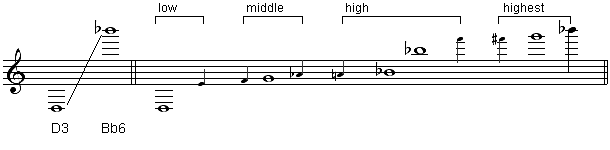 Clarinet in B-flat (written)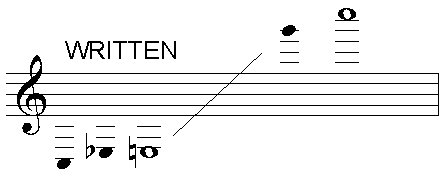 Bass Clarinet (sounding)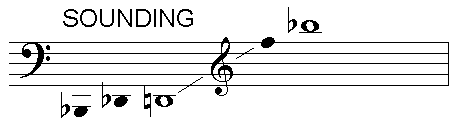 Bass Clarinet (written) Soprano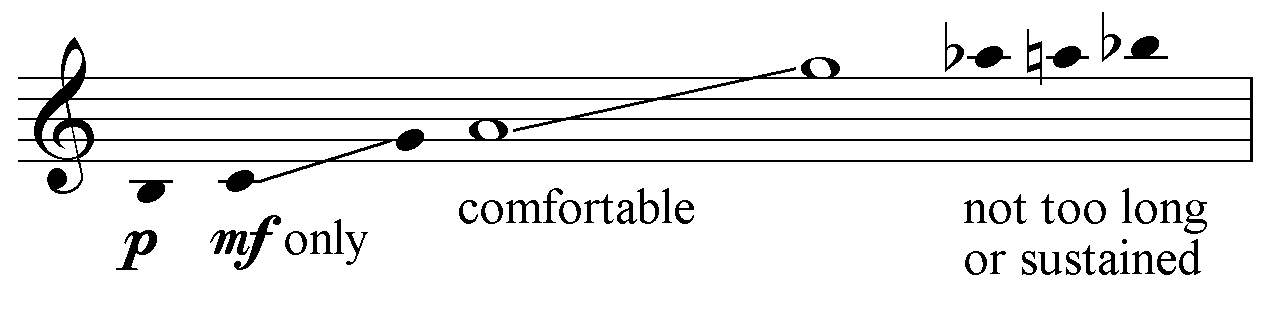 Note:  Vocal dynamics go above the music, so as to leave room for the lyrics beneath. Dynamics on the harp can go between the staves if they can fit, and below to be specific to the lower part. Dynamics in all other instruments go beneath the stave.Double Bass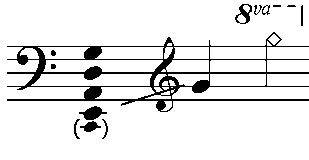 Harp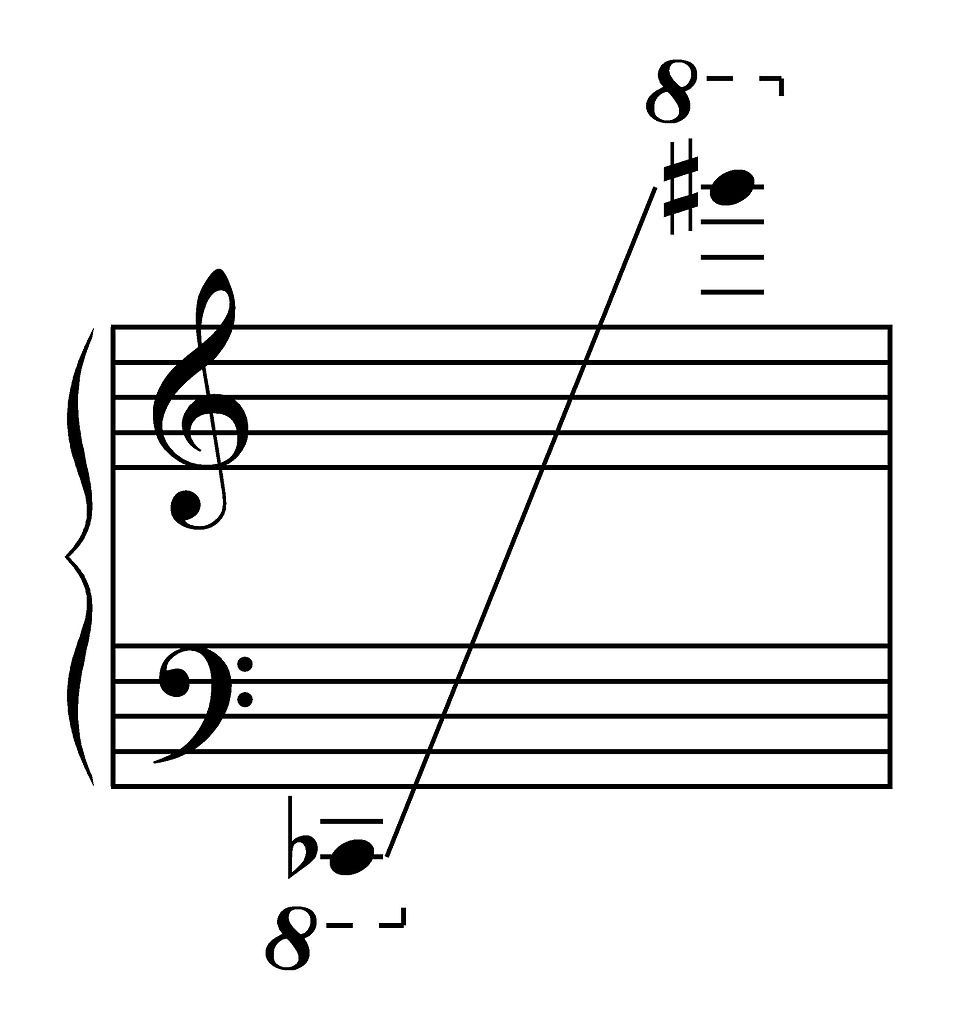 Listening ListThis instrumentation has not been regularly used; however there are a number of good examples of pieces with similar instrumentation, or solo pieces for the instruments from the ensemble.Pre-1950sMaurice Ravel		Introduction and Allegro	Harp, flute, clarinet and string quartetClaude Debussy		Sonata 				Harp, flute and viola Igor Stravinsky		Three pieces			Solo clarinetPost 1950sBenjamin Britten	Suite for Harp			Solo harpSofia Gubaidulina	Garden of Joy and Sorrow	Harp, flute and violaLuciano Berio		Sequenza II			Solo harpLuciano Berio 		Sequenza III			Solo voiceBjörk			Medula				VoicesHarrison Birtwistle	9 Celan Settings			Soprano, 2 clarinets, viola, cello, bass	Hermes ExperimentRecordings of a range of music for harp, clarinet, double bass and soprano can be found on the website of the Hermes Experiment – an ensemble that uses this instrumentation. The group will be performing the entries at the Finals of the Cambridge Young Composer of the Year Competition on 30 October 2016, at West Road Concert Hall:www.thehermesexperiment.com/musicTermNotation in scoreWhat it meansTrillstrAlternate quickly between two notesSlap tongueS.T. or slap tongueTongue hits the reed – quite a percussive noiseGlissando gliss. or a short lineThis can be done in two ways – with the mouth and through sliding on or off keys. It tends to have a small range (semi-tone), be easier high up and work best sliding upwards.Air tonesbreathy or air soundWhere no note is sounded. This effect is very quiet.Growl/flutter tongueGrowl or three lines on the stem, same as trem.This must be done in the back of the throat TermNotation in scoreWhat it meansMelismaSharing a vowel sound across several pitchesSyllabicEach note has a different word/syllable on itCovering mouthCover mouthMuffles the soundGlissando gliss. or a short lineSlide between notesConsonant soundsWrite the consonant Noises can be made: “shh”, “ckr”, “mm”, “ah”, “wah” etcSpeakingspokenWrite words in the score, these can be given an unpitched rhythm, or if completely spoken, just written as prose. TermAbbreviation in the scoreWhat it meansArcoarcoPlay using the bowPizzicatopizzPluck the stringsSlur  ͡    or    ͜Do not change bowCol Legnocol leg.   (c.l.)With the wood of the bowSul ponticellosul pont.   (s.p.)Near the bridgeSul tastosul tasto   (s.t.)Near the fingerboard (normally understood as ‘on’ the fingerboard)Tremolotrem.  Fast unmeasured bow changesLegato legatoSmooth and without silence between notesSpiccato spicc.Bow leaves the string to produce a light bouncing soundJeté/RicochetJetéBow is ‘thrown’ at the string to produce a rapid series of notes, normally unspecified and unmeasuredBartok/snap Pizzicatoa circle with a lineString is pulled away from the fingerboard, so that it snaps against in on releaseLeft hand pizzL.H. pizz or +String plucked with LH, best with open strings